Mad Hatter’s Buffet Platters £18.00 each + vat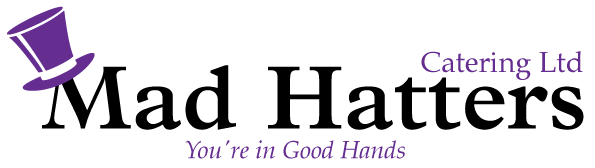 Indian Selection                                                                        American SelectionNaan Bread Slices                                                               	Cheese and Bacon Potato Skins Chicken Tikka Skewers                                                 	Stuffed Pepper and Mozzarella Bites Vegetable Samosas                                                        	Bite Sized Pepperoni Pizza Onion Bhajis                                                                       	Pastrami and Gherkin Canapés Meat Pakoras					              Smoked BBQ Chicken WingsPoppadom                                                                       	Crisps Served with Yoghurt & Mint & Tikka Dips                               Served with Jack Daniels SauceOriental Selection                                                                          Mediterranean Selection                 Sesame Prawn Toast                                                            Bruschetta with a Tomato and Basil Topping Spring Rolls                                                                         Mini Italian Pizzas Chinese Dim Sums                                                               Italian Meatballs Prawn Parcels                                                                       Feta Cheese and Olives Pork Spare Ribs                                                                    Pan Fried Garlic King Prawns on a Stick Prawn Crackers                                                                    Crisps Served With Sweet Chilli and Soy Sauce                            Served with a Homemade Tomato & Herb Dip                                                                                British Selection                                                                             Mini Sausages coated with a Honey and Wholegrain Mustard                                                           Beef and Horseradish Yorkshire Puddings                                                                       Classic Pork Pies                                    Cucumber Wedges, Topped with Cream Cheese and Chives                                                                             Vegetarian Pasties      Crisps                                                     Served with Branston Pickle and English MustardEach of our platters serves 5 people with each person provided with one portion of all menu items.